Bokarev Oleg VasiliovichExperience:Position applied for: Chief EngineerDate of birth: 22.11.1953 (age: 63)Citizenship: UkraineResidence permit in Ukraine: YesCountry of residence: UkraineCity of residence: OdessaPermanent address: Ivana Franko 39, app 10Contact Tel. No: +38 (067) 482-57-12E-Mail: bokarev.o.v@gmail.comSkype: +380674825712U.S. visa: NoE.U. visa: NoUkrainian biometric international passport: Not specifiedDate available from: 15.01.2018English knowledge: GoodMinimum salary: 8700 $ per month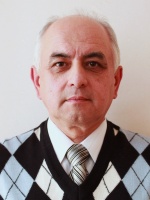 PositionFrom / ToVessel nameVessel typeDWTMEBHPFlagShipownerCrewingChief Engineer09.06.2017-04.10.2017Hayling IslandContainer Ship51309MAN B&W 7K80MCC25270 KWMarschall islandCV Eleven L.L.C.Vita MaritimeChief Engineer31.08.2016-31.01.2017ElbaIslandContainer Ship25674MAN B&W 7-L70 MC28465Marschall IslandCV Eleven L.L.C.Vita Maritime, OdessaChief Engineer22.10.2015-22.04.2016Elba IslandContainer Ship25674MAN/B&W-7L70MC28465Marschall islandCV Eleven L.L.C.Vita Maritime, OdessaChief Engineer28.01.2015-24.06.2015HELENA SCHULTEContainer Ship35975Hyundai B&W 7K90MC-C42805Marschall islandUNIQA Marine Management LtdVita MaritimeChief Engineer01.04.2014-12.08.2014NOBLE ANTARESContainer Ship23359MAN / B&W 7S60MC-C MK8;16600 KW / 105CyprusN.Antares Navigation LimitedBSM, OdessaChief Engineer12.07.2013-12.11.2013City of ShanghaiContainer Ship34275Sulzer 7RTA72-UB28890AntiguaB.SunshipPrimecrewChief Engineer12.10.2012-01.03.2013Emirates MombasaContainer Ship34275Sulzer 7RTA72-UB28890Antigua & B.SunshipPrimecrewChief Engineer28.01.2012-15.06.2012MSC NICOLEContainer Ship41443SULZER 6RTA6221775PanamaMSCMSC OdessaChief Engineer16.08.2011-15.12.2011MSC AUGUSTAContainer Ship32254SULZER, 6RTA6212170PanamaMSCMSC OdessaChief Engineer16.01.2011-20.05.2011MSC ANNAMARIAContainer Ship32253SULZER 6RTA6214603PANAMAMSCMSC, OdessaChief Engineer24.03.2010-01.10.2010ACHILLES IBulk Carrier22564HITACHI-B&W, 6L60MCE8600LiberiaWhite Sea NavigationEPSILON, OdessaChief Engineer14.02.2008-24.02.2010SWAN ARROWContainer Ship28805SULZER, 6RTA6210990BAHAMASGearbulcBSM, OdessaChief Engineer28.05.2007-20.12.2007SIMA SAMANContainer Ship15995MAN-B&W, 8x50 MC-C16950SINGAPORESIMATECHVIMAR, OdessaChief Engineer21.07.2006-26.02.2007MV ACHILEASBulk Carrier37885SULZER 6RTA6213900PanamaDANAOSDANAOS, OdessaChief Engineer11.02.2005-15.01.2005ALEXANDRA IBulk Carrier38197SULZER, 6RTA6213900PanamaDANAOSDANAOS, Odessa